ЗАЯВЛЕНИЕ № ______на обучение в государственную профессиональную образовательную организацию Ярославской области, реализующую образовательные программы среднего профессионального образованияСтраховой номер индивидуального лицевого счета в системе индивидуального (персонифицированного) учета (номер страхового свидетельства обязательного пенсионного страхования) (при наличии):__________________________________________________________Прошу зачислить меня в число студентов на специальность (профессию):__________________________________________________________________________________по очной , заочной , очно-заочной  форме обучения на базе: основного общего образования   среднего общего образования  на места:  в рамках контрольных цифр приема                    по договорам об оказании платных образовательных услуг О себе сообщаю следующее: Окончил (окончила) в 20___году _______________________________________________________                                                                                      (наименование образовательного учреждения) по программе: основного общего образования;    среднего общего образования;                                           подготовки квалифицированных рабочих (служащих); подготовки специалистов среднего звена; бакалавриата;  специалитета;   магистратуры                           Аттестат /  диплом   серия ________ № ____________________ Иностранный язык:    английский,    немецкий,    французский,    другой ______________.       Средний балл аттестата/диплома _______________Отношусь к лицам, которым предоставлено право преимущественного или первоочередного приема в соответствии с частью 4 статьи 68 Федерального закона «Об образовании в Российской Федерации»: ________ (да/нет) ________(подпись)Прошу создать специальные условия при проведении вступительных испытаний в связи с инвалидностью или ограниченными возможностями здоровья: ________ (да/нет) ________(подпись)Согласно правилам приема прилагаю следующие документы:-  документ об образовании и (или) об образовании и о квалификации (номер и дата выдачи) ____________________________________________________________________________________- фотографии ________ шт.- ксерокопии документов, удостоверяющих личность, гражданство___________________________- оригинал или ксерокопия документов, подтверждающих результаты индивидуальных достижений _________________________________________________________________________- ___________________________________________________________________________________- ___________________________________________________________________________________Согласен/согласна на обработку полученных в связи с приемом в образовательную организацию моих персональных данных _____________                                                       (подпись)Среднее профессиональное образование получаю впервые , не впервые    _________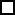                                                                                                                                        (подпись)С копиями лицензии на осуществление образовательной деятельности, свидетельства о государственной аккредитации образовательной деятельности по образовательным программам и приложений к ним, уставом колледжа, образовательными программами, правилами приема, правилами подачи апелляции и другими документами, регламентирующими организацию и осуществление образовательной деятельности, права и обязанности обучающихся ознакомлен/ознакомлена_________                                              (подпись)В общежитии нуждаюсь , не нуждаюсь  ________                                                                                (подпись)Ознакомлен/ознакомлена, что срок представления оригинала  документа  об образовании -   не позднее 15 августа  2024 года до 10.00 (для очной формы обучения) _____________                                                                                                                                  (подпись)Прошу обеспечить обучение на русском языке ___________                                                                                                         (подпись)Согласен/согласна на реализацию образовательной программы в сетевой форме _____________                                                                                                                                               (подпись) «____»_______________20___ г.                                                                  ________________                                                                                                                                               (подпись поступающего)Подпись секретаря приемной комиссии ___________ Директору государственного профессионального образовательного учреждения Ярославского градостроительного колледжа     от ____________________________________________                            (фамилия, имя, ______________________________________________           отчество (при наличии) заявителя)проживающего (проживающей) по адресу:____________________________________________________________________________________________телефон:______________________________________Дата рождения _______________________Место рождения ___________________________________________________________ Гражданство__________________________Документ, удостоверяющий личность:______________________________________серия __________ № ____________________когда и кем выдан ____________________________________________________________